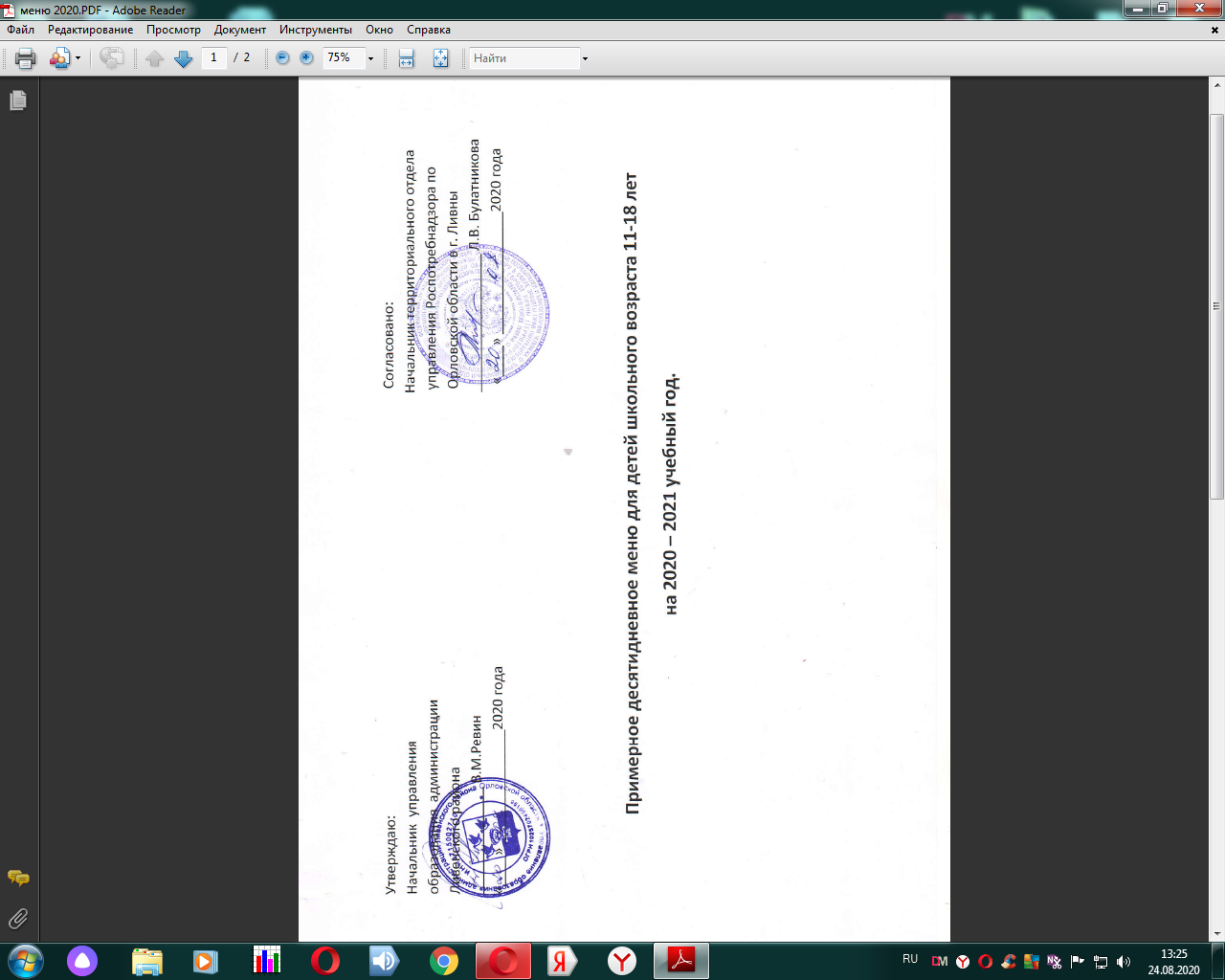 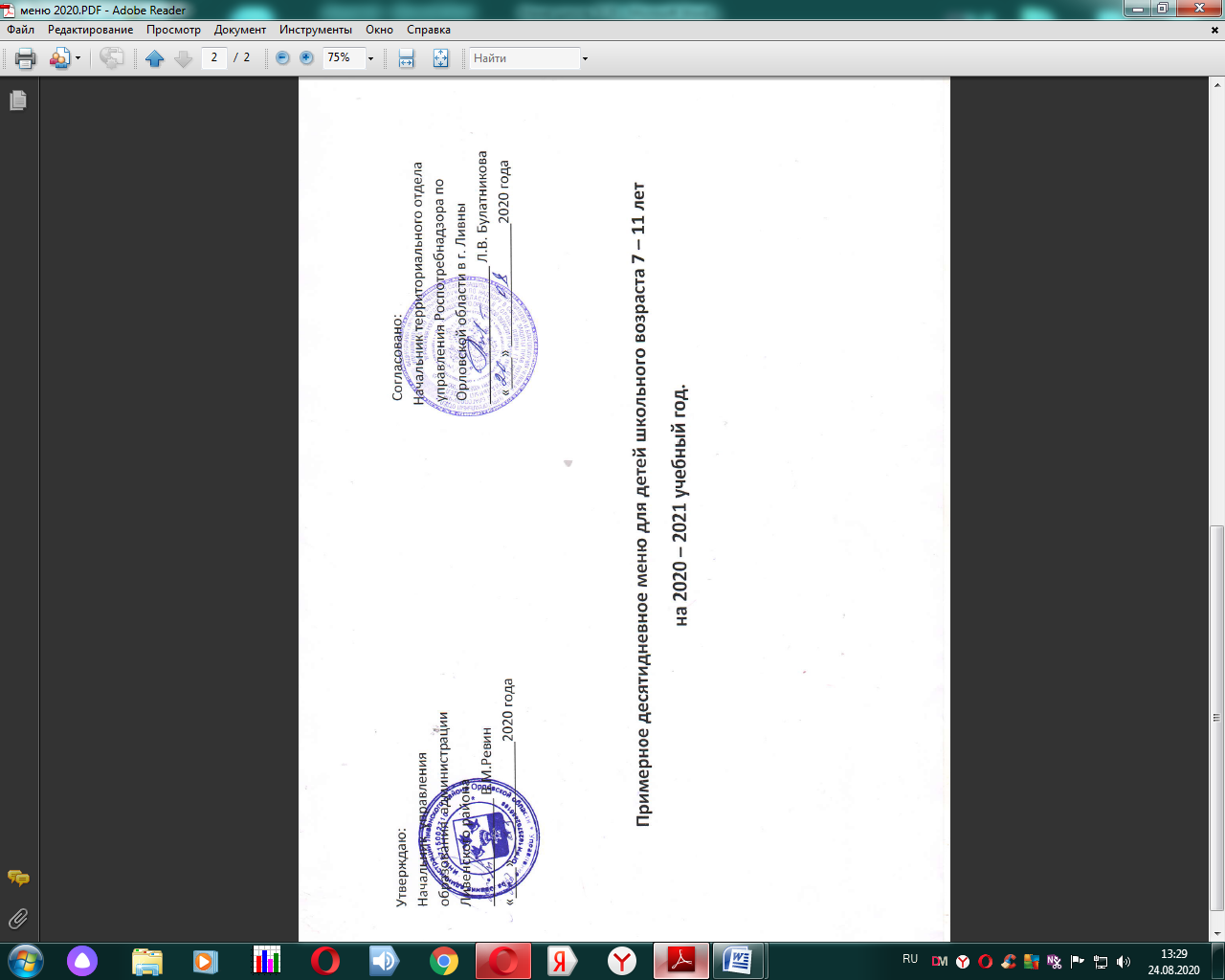 № рец.№ рец.Наименование блюдаМасса порцииМасса порцииПищевые вещества (г)Пищевые вещества (г)Пищевые вещества (г)Пищевые вещества (г)Пищевые вещества (г)Пищевые вещества (г)Пищевые вещества (г)Пищевые вещества (г)КкалВитамины  (мг)Витамины  (мг)Витамины  (мг)Витамины  (мг)Витамины  (мг)Витамины  (мг)Витамины  (мг)Витамины  (мг)Минеральные веществаМинеральные веществаМинеральные веществаМинеральные веществаМинеральные веществаМинеральные веществаМинеральные веществаМинеральные веществаМинеральные веществаБББЖЖЖУУВ1СААААЕЕСаСаСаСаРРМgFеFе1 ДЕНЬ 1 ДЕНЬ 1 ДЕНЬ ЗАВТРАКЗАВТРАКЗАВТРАК114114Каша рисовая молочная жидкая2002005,125,125,126,626,626,626,6232,61210,130,071,390,050,050,050,050,170,17131,85131,85131,85143,73143,73143,7330,3630,360,44крупа рисовая30,830,8Молоко106,7106,7Вода71,371,3Сахар55масло сливочное55286286Кофейный напиток с молоком2002002,792,792,793,193,193,193,1919,71118,690,041,30,020,020,020,020,050,05123,39123,39123,3993,9693,9693,9618,018,00,25кофейный напиток22Вода120120Сахар1515Молоко100100376376Бутерброд с сыром1001006,626,626,629,489,489,489,4810,06152,00,050,140,080,080,080,080,450,45198,2198,2198,2159,1159,1159,119,4319,430,97сыр «Российский»6565масло сливочное1515хлеб пшеничный2020ИТОГО14,5314,5314,5316,2916,2916,2916,2962,38480,820,161,830,150,150,150,150,670,67453,44453,44453,44396,79396,79396,7967,7967,791,66ОБЕДОБЕДОБЕД4343Свекольник2502501,931,931,936,346,346,3410,0510,05104,160,0811,380,210,210,210,212,42,445,6545,6545,6545,6573,1173,1121,661,491,49свекла8080картофель57,557,5морковь12,512,5лук репчатый13,413,4масло растительное55томат3,23,2сметана101077Салат из свежей  капусты1501501502,415,315,315,315,315,35,37165,90,0319,95--6,756,756,7562,9762,9762,9724,1524,1524,1524,1512,3912,390,84капуста116116116лук репчатый121212масло растительное101010227227Макаронные изделия отварные1801806,626,626,626,346,346,3442,3642,36253,310,11-0,040,040,040,041,191,1915,7115,7115,7115,7166,3266,3224,821,151,15макаронные изделия5151масло сливочное6,76,7205205Сосиска отварная12012011,3511,3511,3527,527,527,52,692,69308,10,22- .0,030,030,030,030,680,6830,8630,8630,8630,86177,79177,7920,452,32,3265265Соус томатный70700,380,380,382,52,52,53,673,6739,30,011,360,010,010,010,010,910,913,63,63,63,611,4111,410,570,190,19Вода3535Мука пшеничная3,53,5Масло сливочное3,53,5Томат10,510,5Сахар1,31,3Яйцо4289289Напиток из сухофруктов2002000,680,680,68--21,0121,0121,0146,870,01130,00,090,090,090,090,340,346,056,056,051,61,61,61,61,60,31Сахар1515Вода230230Хлеб пшеничный1301309,979,979,971,31,362,462,462,4310,70,17-------29,929,929,942,942,942,9113,1113,12,6Хлеб ржаной90905,45,45,40,990,9936,1936,1936,19182,70,07-------16,216,216,218,018,018,082,882,82,59ИТОГО38,7338,7338,7360,2760,27183,74183,74183,741410,940,7162,690,380,380,380,3812,2712,27210,94210,94210,94415,28415,28415,28277,39277,3911,47ИТОГО ЗА  ДЕНЬ53,2653,2653,2676,5676,56246,12246,12246,121891,760,86164,520,530,530,530,5312,9412,94664,38664,38664,38812,07812,07812,07445,33445,3313,132 ДЕНЬЗАВТРАК107107Каша геркулесовая молочная жидкая2007,247,247,247,217,217,217,217,2140,74256,810,121,380,050,050,590,590,59153,95153,95153,95152,1152,1152,1152,130,2330,231,15геркулес27Молоко106Сахар5масло сливочное5377377Бутерброд с колбасой1006,626,626,629,489,489,489,489,4810,06152,00,050,140,080,080,450,450,45198,2198,2198,2159,1159,1159,1159,119,4319,430,97колбаса80хлеб пшеничный20294294Чай2002000,070,070,070,010,010,0115,3115,3161,62-2,8----0,010,016,256,256,256,253,543,542,340,290,29чай5050вода150150сахар1515Хлеб пшеничный70705,375,375,370,70,70,733,633,6167,30,09------16,116,116,116,123,123,160,91,31,3ИТОГО19,319,319,317,0417,0417,0499,4499,44637,730,264,320,130,130,130,131,051,05374,5374,5374,5374,5337,84337,84112,93,713,71ОБЕД5151Суп крестьянский с крупой2502502,312,312,317,747,7415,4315,4315,43140,590,0610,350,210,210,210,212,392,3935,535,535,558,458,458,422,0522,050,66Капуста37,537,5Картофель33,7533,75Крупа1010Морковь12,512,5Лук12,512,5Масло растительное55Сметана1010233233Икра свекольная1503,33,33,311,411,411,411,411,420,4179,40,064,24,2-5,15,15,155,255,255,286,786,786,786,726,726,72,46Свекла143,2Лук31,5Томат37,5Сахар1,9181181Картофель тушеный с говядиной20020020,4920,4920,4915,7515,7520,1220,1220,12303,710,189,270,020,020,020,020,60,625,0225,0225,02231,84231,84231,8443,3643,363,6Говядина151151Картофель152152лук репчатый17,517,5Масло растительное77Томат77283283Компот из сухофруктов2002000,560,560,56--27,8927,8927,89113,790,031,220,180,180,180,181,681,6849,549,549,544,5344,5344,5332,0332,031,02Сухофрукты2525Сахар1515Вода190190Хлеб  пшеничный1301309,979,979,971,31,362,462,462,4310,70,17-------29,929,929,942,942,942,9113,1113,12,6Хлеб ржаной90905,45,45,40,990,9936,1936,1936,19182,70,07-------16,216,216,218,018,018,082,882,82,59ИТОГО42,0342,0342,0337,1837,18182,43182,43182,431230,890,5725,040,410,410,410,419,779,77211,32211,32211,32482,37482,37482,37320,24320,2410,33ИТОГО ЗА ДЕНЬ61,661,661,654,2254,22281,87281,87281,871868,620,8329,360,690,690,690,6910,8210,82585,82585,82585,82856,87856,87856,87658,08658,0814,043 ДЕНЬЗАВТРАК112112Каша пшённая молочная жидкая2002006,046,046,047,277,2734,2934,2934,29227,160,211,310,050,050,050,050,170,17133,11133,11133,11185,42185,42185,4247,3447,341,21крупа пшённая4040Вода67,267,2Молоко100,8100,8Сахар55масло сливочное55378378Бутерброд с сыром1001006,626,626,629,489,4810,0610,0610,06152,00,050,140,080,080,080,080,450,45198,2198,2198,2159,1159,1159,119,4319,430,97сыр «Охотничий»8080хлеб пшеничный2020294294Чай2000,070,070,070,010,010,010,010,0115,3161,62-2,8--0,010,010,016,256,256,253,543,543,543,542,342,340,29Чаи50Вода150сахар15ИТОГО34,8434,8434,8435,9235,92139,19139,19139,191010,340,6819,067,887,887,887,881,331,33671,96671,96671,96722,19722,19722,19221,76221,7611,81ОБЕД5050Суп картофельный с рыбой25025013,2113,2113,214,114,116,76,76,7116,240,1712,10,230,230,230,230,350,3525,7725,7725,77138,94138,94138,9438,8238,821,45Рыба (минтай)76,2576,25Картофель150150Морковь12,512,5Лук12,512,5Масло растительное554040Винегрет1501501,31,31,32,32,37,37,37,3550,03-5,185,185,185,18-----23,2323,2323,23--0,68Свекла2020Морковь12,512,5Огурцы консерв27,527,5Капуста2020Лук репчатый17,517,5Масло растительное2,52,5211211Плов из отварной птицы21021037,237,237,245,3345,3341,0541,0541,05747,090,154,480,090,090,090,091,661,6650,0150,0150,01347,37347,37347,3749,3149,313,44Курица7070Масло растительное2222Лук1414Морковь4949Рис104104272Кефир2002005,65,65,66,386,386,386,388,18112,520,081,40,040,040,04----240,01240,01240,01240,01180,0128,028,00,2Хлеб пшеничный1301309,979,979,971,31,362,462,462,4310,70,17-------29,929,929,942,942,942,9113,1113,12,6Хлеб ржаной90905,45,45,40,990,9936,1936,1936,19182,70,07-------16,216,216,218,018,018,082,882,82,59ИТОГО68,4468,4468,4454,1354,13269,83269,83269,831440,730,5916,585,55,55,55,51,661,66131,78131,78131,78588,92588,92588,92284,03284,0310,79ИТОГО ЗА ДЕНЬ103,28103,28103,2890,0590,05409,02409,02409,022451,071,6935,6413,3813,3813,3813,382,992,99803,74803,74803,741311,111311,111311,11505,79505,7922,64 ДЕНЬЗАВТРАК111111Рожки с сахаром2002006,046,046,047,277,2734,2934,2934,29227,160,211,310,050,050,050,050,170,17133,11133,11133,11185,42185,42185,4247,3447,341,21Рожки4040Вода67,267,2Молоко100,8100,8Сахар55масло сливочное55379379Бутерброд с повидлом1001006,626,626,629,489,4810,0610,0610,06152,00,050,140,080,080,080,080,450,45198,2198,2198,2159,1159,1159,119,4319,430,97повидло8080хлеб пшеничный2020269269Какао с молоком2002003,773,773,773,933,9325,9525,9525,95153,920,041,30,020,020,020,020,010,01124,44124,44124,44109,65109,65109,6526,7526,750,82какао-порошок33молоко100100Вода110110Сахар2020Хлеб пшеничный70705,375,375,370,70,733,633,633,6167,30,09-------16,116,116,123,123,123,160,960,91,4ИТОГО34,8434,8434,8435,9235,92139,19139,19139,191010,340,6819,067,887,887,887,881,331,33671,96671,96671,96722,19722,19722,19221,76221,7611,81ОБЕД3737Борщ с капустой и картофелем2502501,91,91,96,666,6610,8110,8110,81111,110,038,750,210,210,212,362,362,362,3647,0247,0247,0247,0246,2119,7719,770,87свекла5050капуста свежая2525картофель28,128,1морковь13,113,1лук репчатый6,256,25масло растительное33сметана10101919Витаминный салат1201200,860,860,865,115,112,612,612,6159,80,025,55-------23,2823,2823,2823,2828,2413,4413,440,61капуста60,660,6лук10,810,8морковь35,535,5масло33219219Каша гречневая рассыпчатая20020010,4810,4810,486,526,5254,054,054,0316,570,29-0,040,040,040,580,580,580,5818,018,018,018,0197,24118,03118,034,0крупа гречневая6969масло сливочное6,76,7189189Котлеты с соусом100/30100/3015,6215,6215,6216,7316,738,28,28,2252,20,11-0,070,070,070,920,920,920,9217,6117,6117,6117,61194,8930,1330,133,07говядина92,592,5хлеб пшеничный14,814,8сухари8,58,5масло растительное5,75,7Хлеб пшеничный1301309,979,979,971,31,362,462,462,4310,70,17--------29,929,929,929,942,9113,1113,12,6Хлеб ржаной90905,45,45,40,990,9936,1936,1936,19182,70,07----16,216,216,216,218,082,882,82,59141Запеканка творожная15029,2229,2229,2229,2229,2212,1112,1112,1129,1342,230,090,70,70,090,60,60,6244,93244,93244,93338,98338,98338,98338,9840,1140,111,35творог141141крупа манная9,79,7мука пшеничная1212Яйца4,54,5Сахар9,79,7ванилин0,0150,015сметана5,25,2сухари5,25,2масло сливочное5,25,2294294Чай2000,070,070,070,010,010,010,010,0115,3161,62-2,8--0,010,010,016,256,256,253,543,543,543,542,342,340,29Чаи50Вода150сахар15ИТОГО46,146,146,137,5737,5737,5737,57212,721402,131,128,30,350,350,354,174,174,174,17195,26195,26195,26195,26587,02401,61401,6125,83ИТОГО ЗА ДЕНЬ80,9480,9480,9473,4973,4973,4973,49351,912412,4431,7847,368,238,238,235,55,55,55,5867,22867,22867,22867,221309,21623,37623,3737,645 ДЕНЬЗАВТРАК241241Гречневая каша с сахаром2003,833,833,837,277,277,277,277,2727,95192,90,160,70,050,050,230,230,2347,9547,9547,95105,66105,66105,66105,6633,3833,381,2Гречка193масло сливочное7376376Бутерброд с сыром1001006,626,626,629,489,4810,0610,0610,06152,00,050,140,080,080,080,080,450,45198,2198,2198,2159,1159,1159,119,4319,430,97сыр «Российский»6565масло сливочное1515хлеб пшеничный2020294294Чай2000,070,070,070,010,010,010,010,0115,3161,62-2,8--0,010,010,016,256,256,253.543.543.543.542,342,340,29Чай50Вода150Сахар15Хлеб пшеничный705,375,375,370,70,70,70,70,733,6167,30,09----16,116,116,123,123,123,123,160,960,91,4ИТОГО15,8915,8915,8916,8316,8316,8316,8386,92573,820,33,640,130,130,130,780,780,780,78220,55220,55220,55220,55291,4116,05116,053ОБЕД4545Суп картофельный с бобовыми2502,342,342,343,893,893,893,893,8913,6198,790,18,410,240,240,210,210,2118,4318,4318,4359,1259,1259,1259,1222,5222,520,8Горох21,25картофель67,5морковь12,5лук репчатый12,5масло сливочное577Салат из свежей  капусты1502,42,42,415,315,315,315,315,35,37165,90,0319,95--6,756,756,7562,9762,9762,9724,1524,1524,1524,1512,3912,390,84капуста116лук репчатый12масло растительное10241241Картофельное пюре1803,833,833,837,277,277,277,277,2727,95192,90,160,70,050,050,230,230,2347,9547,9547,95105,66105,66105,66105,6633,3833,381,2Картофель170Молоко24масло сливочное6,7163163Рыба (филе) отварная10017,5717,5717,576,856,856,856,856,850,61143,00,070,560,250,251,541,541,5433,533,533,5194,59194,59194,59194,5925,0125,010,54Треска98лук репчатый3,5Морковь4,5Яйцо4273Бифидок2002005,65,65,66,386,386,386,388,18112,520,081,40,040,040,04----240,01240,01240,01240,01180,0128,028,00,2Хлеб пшеничный1309,979,979,971,31,31,31,31,362,4310,70,17------29,929,929,942,942,942,942,9113,1113,12,6Хлеб ржаной905,45,45,40,990,990,990,990,9936,19182,70,07------16,216,216,218,018,018,018,082,882,82,59ИТОГО44,4744,4744,4750,950,950,950,950,9179,391373,680,6650,790,720,7217,1617,1617,16321,42321,42321,42513,1513,1513,1513,1333,62333,6210,43ИТОГО ЗА ДЕНЬ60,3660,3660,3667,7367,7367,7367,7367,73266,311947,50,962001,930,850,8517,9417,9417,94541,97541,97541,97804,5804,5804,5804,5449,67449,6713,436 ДЕНЬЗАВТРАК121121Геркулесовая каша молочная2009,889,889,887,997,997,997,997,9953,04323,60,114,250,080,080,860,860,86118,2118,2118,2130,13130,13130,13130,1323,8323,831,5геркулес30,8Сахар5Молоко106,7масло сливочное5Вода71,3269269Кофейный напиток2002003,773,773,773,933,9325,9525,9525,95153,920,041,30,020,020,020,020,010,01124,44124,44124,44109,65109,65109,6526,7526,750,82Кофейный напиток33Вода110110Сахар2020Хлеб пшеничный70705,375,375,370,70,733,633,633,6167,30,09-------16,116,116,123,123,123,160,960,91,4376376Бутерброд с колбасой1006,626,626,629,489,489,489,489,4810,06152,00,050,140,080,080,450,450,45198,2198,2198,2159,1159,1159,1159,119,4319,430,97колбаса80хлеб пшеничный20ИТОГО16,5716,5716,5717,4817,4817,4817,4817,4878,41537,220167,190,160,161,321,321,32322,65322,65322,65292,77292,77292,77292,7745,6145,612,76ОБЕД6363Щи из свежей капусты и картофеля2502,092,092,096,336,336,336,336,3310,64107,830,0718,040,240,240,220,220,2244,2344,2344,2353,6353,6353,6353,6321,5821,580,77капута белокочанная68,75картофель40морковь12,5лук репчатый12,5масло растительное5сметана103838Салат из моркови с яблоками1201,081,081,080,180,180,180,180,188,6240,400,056,256,25----24,2824,2824,2844,0044,0044,0044,0030,7530,751,08морковь93,8яблоки28,4сахар1224224Рис отварной1805,445,445,4423,5923,5923,5923,5923,5930,71356,980,145,40,080,084,934,934,9357,0657,0657,06191,24191,24191,24191,2430,1430,141,27рис37,5масло сливочное15212212Птица отварная10026,0226,0226,0226,0226,0226,0226,0226,021,39346,690,11,390,190,190,80,80,827,7927,7927,79242,57242,57242,57242,5727,7927,792,35курица потрошенная128морковь3,4петрушка3,4масло сливочное5,7271Бифилюкс2002005,65,65,66,386,386,386,388,18112,520,081,40,040,040,04----240,01240,01240,01240,01180,0128,028,00,2Хлеб пшеничный1309,979,979,971,31,31,31,31,362,4310,70,17------29,929,929,942,942,942,942,9113,1113,12,6Хлеб ржаной905,45,45,40,990,990,990,990,9936,19182,70,07------16,216,216,218,018,018,018,082,882,82,59ИТОГО51,3651,3651,3667,4167,4167,4167,4167,41266,141374,320,631,080,510,515,955,955,95209,36209,36209,36610,82610,82610,82610,82306,16306,1610,69ИТОГО ЗА ДЕНЬ87,9487,9487,9484,8984,8984,8984,8984,89344,551911,540,7638,270,670,677,277,277,27532,01532,01532,01903,59903,59903,59903,59351,77351,7713,457 ДЕНЬЗАВТРАК102102Каша пшенная2006,556,556,558,338,338,338,338,3335,09241,110,070,30,030,030,140,140,1465,2265,2265,2294,4194,4194,4194,4123,6223,620,52крупа пшённая11Молоко102Сахар5масло сливочное51919Витаминный салат1201200,860,860,865,115,112,612,612,6159,80,025,55-------23,2823,2823,2823,2828,2413,4413,440,61капуста60,660,6лук10,810,8морковь35,535,5масло33527Оладьи со  сметаной200/15200/1512,4612,4612,4611,5111,5111,51108,52108,52587,510,271,480,150,150,150,150,680,68173,8173,8173,8173,8232,15232,1536,911,381,38творог200200мука пшеничная3535яйца44вода8585дрожжи прессованные2,52,5сахар33соль1,51,5масло растительное99269269чай2003,773,773,773,933,933,933,933,9325,95153,920,041,30,020,020,010,010,01124,44124,44124,44109,65109,65109,65109,6526,7526,750,82Чай50сахар15Вода150Хлеб пшеничный705,375,375,370,70,70,70,70,733,6167,30,09------16,116,116,123,123,123,123,160,960,91,4ИТОГО17,9917,9917,9914,1614,1614,1614,1614,1697,94543,330,21,65,335,330,150,150,15205,76205,76205,76250,39250,39250,39250,39111,27111,273,42ОБЕД4747Суп картофельный с макаронными изделиями2502,832,832,832,862,862,862,862,8621,76124,090,1310,120,240,240,40,40,422,8322,8322,8369,8969,8969,8969,8929,0929,091,13макаронные изделия10Картофель100Морковь12,5Петрушка3,5лук репчатый11,6масло сливочное3,75152152Каша перловая1805,625,625,62121212121239,6249,480,07-0,360,36---24,7124,7124,71194,56194,56194,56194,5623,8 .23,8 .1,08крупа перловая49,5масло сливочное10180180Гуляш из говядины12036,1436,1436,1440,3440,3440,3440,3440,3411,2552,540,14,840,040,040,970,970,9728,028,028,0278,37278,37278,37278,3738,8438,844,64Говядина100масло сливочное6,3лук репчатый5Томат4,5мука пшеничная4,24040Винегрет1501501,31,31,32,32,37,37,37,3550,03-5,185,185,185,18-----23,2323,2323,23--0,68Свекла2020Морковь12,512,5Огурцы консерв27,527,5Капуста2020Лук репчатый17,517,5Масло растительное2,52,5Яйцо4278278Напиток из сухофруктов2000,560,560,56-----27,89113,790,031,220,180,181,681,681,6849,549,549,544,5344,5344,5344,5332,0332,031,02Сухофрукты25Сахар15Вода190Хлеб пшеничный1309,979,979,971,31,31,31,31,362,4310,70,17------29,929,929,942,942,942,942,9113,1113,12,6Хлеб ржаной905,45,45,40,990,990,990,990,9936,19182,70,07------16,216,216,218,018,018,018,082,882,82,59ИТОГО60,5260,5260,5257,4957,4957,4957,4957,49199,041534,10,5716,180,820,823,053,053,05171,14171,14171,14648,25648,25648,25648,25319,66319,6613,06ИТОГО ЗА ДЕНЬ78,5178,5178,5171,6571,6571,6571,6571,65296,982077,430,7717,786,156,153,13,13,1391,9391,9391,9910,64910,64910,64910,64430,93430,9317,28 ДЕНЬЗАВТРАК241241Картофельное пюре1803,833,833,837,277,277,277,277,2727,95192,90,160,70,050,050,230,230,2347,9547,9547,95105,66105,66105,66105,6633,3833,381,2Картофель170Молоко24масло сливочное6,7Сельдь солёная10017,017,017,08,58,58,58,58,5-149,00,020,80,020,02---80,080,080,0270,0270,0270,0270,040,040,02,477Салат из свежей  капусты1501501502,415,315,315,315,315,35,37165,90,0319,95--6,756,756,7562,9762,9762,9724,1524,1524,1524,1512,3912,390,84капуста116116116лук репчатый121212масло растительное1010102727Печенье502,42,42,415,315,315,315,315,35,37294294Чай2000,070,070,070,010,010,010,010,0115,3161,62-2,8--0,010,010,016,256,256,253.543.543.543.542,342,340,29Чай502,32,32,31,21,21,21,21,23,3112Вода150Сахар15Хлеб пшеничный705,375,375,370,70,70,70,70,733,6167,30,09----16,116,116,123,123,123,123,160,960,91,4ИТОГО26,5726,5726,5731,7831,7831,7831,7831,7884,24570,820,274,40,070,076,996,996,99150,3150,3150,3402,3402,3402,3402,3136,62136,625,29ОБЕД4242Рассольник ленинградский2505,035,035,0311,311,311,311,311,332,38149,60,149,810,210,212,422,422,4230,130,130,185,885,885,885,833,433,41,16Картофель100Крупа5Морковь12,5Лук6,25масло растительное5Сметана10233233Икра свекольная1803,963,963,9613,6813,6813,6813,6813,6824,48215,280,075,04--9,189,189,1866,2466,2466,24104,04104,04104,04104,0432,0432,042,95Свекла143,2Лук31,5Томат37,5Сахар1,9178178Голубцы ленивые1009,379,379,379,559,559,559,559,557,04151,720,0514,420,040,040,350,350,3536,9236,9236,92106,5106,5106,5106,521,521,51,56Говядина64,6Рис4масло сливочное2,3капуста белокочанная29,1273Бифидок2002005,65,65,66,386,386,386,388,18112,520,081,40,040,040,04----240,01240,01240,01240,01180,0128,028,00,2Хлеб пшеничный1309,979,979,971,31,31,31,31,362,4310,70,17------29,929,929,942,942,942,942,9113,1113,12,6Хлеб ржаной905,45,45,40,990,990,990,990,9936,19182,70,07------16,216,216,218,018,018,018,082,882,82,59ИТОГО39,0539,0539,0548,548,548,548,548,5303,171254,30,5734,310,250,2521,1321,1321,13255,5255,5255,5479,76479,76479,76479,76314,86314,8613,84ИТОГО ЗА ДЕНЬ65,6265,6265,6280,2880,2880,2880,2880,28387,411825,120,8438,710,320,3228,1228,1228,12405,8405,8405,8882,06882,06882,06882,06451,48451,4819,139 ДЕНЬЗАВТРАК105105Каша манная молочная жидкая2007,247,247,247,217,217,217,217,2140,74256,810,121,380,050,050,590,590,59153,95153,95153,95152,1152,1152,1152,130,2330,231,15крупа манная27Молоко106Сахар5масло сливочное5379379Бутерброд с повидлом1001006,626,626,629,489,4810,0610,0610,06152,00,050,140,080,080,080,080,450,45198,2198,2198,2159,1159,1159,119,4319,430,97повидло8080хлеб пшеничный2020286286Кофейный напиток с молоком2002,792,792,793,193,193,193,193,1919,71118,690,041,30,020,020,050,050,05123,39123,39123,3993,9693,9693,9693,9618,018,00,25кофейный напиток2Вода120Сахар15Молоко100Яблоко1000,40,40,40,40,40,40,40,49,847,00,0310,05,05,00,20,20,216,016,016,011,011,011,011,09,09,02,2ИТОГО17,0517,0517,0520,2820,2820,2820,2820,2880,31574,50,2412,825,155,151,291,291,29491,54491,54491,54416,16416,16416,16416,1676,6676,664,57ОБЕД5656Суп-лапша домашняя2502,452,452,454,894,894,894,894,8913,91109,380,060,050,240,240,530,530,5315,4215,4215,4243,143,143,143,19,959,950,58Лапша22,5Лук6,25Морковь12,5масло сливочное5Петрушка3,23838Салат из моркови1201,081,081,080,180,180,180,180,188,6240,400,056,256,25----24,2824,2824,2844,0044,0044,0044,0030,7530,751,08морковь93,8сахар1235235Капуста тушеная1804,724,724,725,85,85,85,85,824,2156,890,0861,390,180,180,360,360,36103,44103,44103,4485,885,885,885,835,6835,681,63капуста белокочанная197масло растительное6,7Морковь6,7лук репчатый7,5Томат10,6мука пшеничная1,8Сахар4,5202202Тефтели из говядины10013,0913,0913,0919,3219,3219,3219,3219,3213,49280,20,12,140,150,150,90,90,984,784,784,7205,69205,69205,69205,6930,3230,322,32Говядина83крупа рисовая7лук репчатый2,8масло сливочное4мука пшеничная3,2282282Компот из свежих плодов2000,160,160,16-----14,9960,640,0210,00,010,010,20,20,220,0520,0520,0515,615,615,615,613,213,21,65Яблоки45,4Сахар15Хлеб пшеничный1309,979,979,971,31,31,31,31,362,4310,70,17------29,929,929,942,942,942,942,9113,1113,12,6Хлеб ржаной905,45,45,40,990,990,990,990,9936,19182,70,07------16,216,216,218,018,018,018,082,882,82,59ИТОГО36,8736,8736,8732,4832,4832,4832,4832,48173,81140,910,5579,830,580,581,991,991,99293,99293,99293,99455,09455,09455,09455,09315,8315,812,45ИТОГО ЗА ДЕНЬ53,9253,9253,9252,7652,7652,7652,7652,76254,111715,410,7992,255,735,733,283,283,28785,53785,53785,53871,25871,25871,25871,25392,46392,4617,0210 ДЕНЬЗАВТРАК114114Каша рисовая молочная жидкая2005,125,125,126,626,626,626,626,6232,61210,130,071,390,050,050,170,170,17131,85131,85131,85143,73143,73143,73143,7330,3630,360,44крупа рисовая30,8сахар5Молоко106,7Масло сливочное5вода71,3141Запеканка творожная15029,2229,2229,2212,1112,1112,1112,1112,1129,1342,230,090,70,70,090,60,60,6244,93244,93244,93338,98338,98338,98338,9840,1140,111,35творог141141крупа манная9,79,7мука пшеничная1212Яйца4,54,5Сахар9,79,7ванилин0,0150,015сметана5,25,2сухари5,25,2масло сливочное5,25,24040Винегрет1501501,31,31,32,32,37,37,37,3550,03-5,185,185,185,18-----23,2323,2323,23--0,68Свекла2020Морковь12,512,5Огурцы консерв27,527,5Капуста2020Лук репчатый17,517,5Масло растительное2,52,5Яблоко1000,40,40,49,8460,01130,030,030,030,030,0316161611111111992,2269269Какао с молоком2003,773,773,773,933,933,933,933,9325,95153,920,041,30,020,020,010,010,01124,44124,44124,44109,65109,65109,65109,6526,7526,750,82какао-порошок3Молоко100Вода110сахар20ИТОГО9,299,299,2910,5510,5510,5510,5510,5568,36410,050,1215,690,10,10,210,210,21262,29262,29262,29264,38264,38264,38264,3866,1166,113,46ОБЕД4848Суп картофельный с мясными фрикадельками2509,769,769,766,826,826,826,826,8219,01175,10,1610,670,220,220,360,360,3621,1921,1921,19150,14150,14150,14150,1437,1637,162,2Картофель113,75Морковь12,5Лук6,25масло сливочное2,5Фарш: говядина54Лук4Яйца49292Рагу из овощей2003,723,723,7214,8714,8714,8714,8714,8722,57238,990,1215,360,470,473,83,83,843,343,343,376,9376,9376,9376,9333,4933,491,4Картофель86Морковь40капуста белокочанная50Лук19масло растительное8205205Сосиска отварная15015011,3511,3511,3527,527,527,52,692,69308,10,22- .0,030,030,030,030,680,6830,8630,8630,8630,86177,79177,7920,452,32,3278278Чай2000,560,560,56-----27,89113,790,031,220,180,181,681,681,6849,549,549,544,5344,5344,5344,5332,0332,031,02Чай25Сахар15Вода190Хлеб пшеничный1309,979,979,971,31,31,31,31,362,4310,70,17------29,929,929,942,942,942,942,9113,1113,12,6Хлеб ржаной905,45,45,40,990,990,990,990,9936,19182,70,07------16,216,216,218,018,018,018,082,882,82,59ИТОГО40,7640,7640,7651,4851,4851,4851,4851,48170,751329,380,7727,250,90,96,526,526,52190,95190,95190,95510,29510,29510,29510,29319,03319,0312,11ИТОГО ЗА ДЕНЬ50,0550,0550,0562,0362,0362,0362,0362,03239,111739,430,8942,94116,736,736,73453,24453,24453,24774,67774,67774,67774,67385,14385,1415,57№ рец.№ рец.Наименование блюдаМасса порцииМасса порцииПищевые вещества (г)Пищевые вещества (г)Пищевые вещества (г)Пищевые вещества (г)Пищевые вещества (г)Пищевые вещества (г)КкалВитамины  (мг)Витамины  (мг)Витамины  (мг)Витамины  (мг)Витамины  (мг)Витамины  (мг)Витамины  (мг)Витамины  (мг)Минеральные веществаМинеральные веществаМинеральные веществаМинеральные веществаМинеральные веществаМинеральные веществаМинеральные веществаМинеральные веществаМинеральные веществаББЖЖУУВ1ССАААЕЕСаСаСаСаРРМgFеFе1 ДЕНЬ1 ДЕНЬ1 ДЕНЬЗАВТРАКЗАВТРАКЗАВТРАК114114Каша рисовая молочная жидкая2002005,125,126,626,626,6232,61210,130,071,391,390,050,050,050,170,17131,85131,85131,85143,73143,73143,7330,3630,360,44крупа рисовая30,830,8молоко106,7106,7вода71,371,3сахар55масло сливочное55286286Кофейный напиток с молоком2002002,792,793,193,193,1919,71118,690,041,31,30,020,020,020,050,05123,39123,39123,3993,9693,9693,9618,018,00,25кофейный напиток22вода120120сахар1515молоко100100376376Бутерброд с сыром75756,626,629,489,489,4810,06152,00,050,140,140,080,080,080,450,45198,2198,2198,2159,1159,1159,119,4319,430,97сыр «Российский»4545масло сливочное1010хлеб пшеничный2020ИТОГО14,5314,5319,2919,2919,2962,38480,820,162,832,830,150,150,150,670,67453,44453,44453,44396,79396,79396,7967,7967,791.66ОБЕДОБЕДОБЕД4343Свекольник2502501,931,936,346,3410,0510,05104,160,0811,3811,380,210,210,212,42,445,6545,6545,6545,6573,1173,1121,661,491,49свекла8080картофель57,557,5морковь12,512,5лук репчатый13,413,4масло растительное55томат3,23,2сметана101077Салат из   капусты1001,61,610,210,210,210,23,58110,60,0213,313,3-4,54,54,541,9841,9841,9816,116,116,116,18,268,260,56капуста квашеная116лук репчатый12масло растительное10227227Макаронные изделия отварные1501505,625,625,285,2835,335,3211,090,09--0,030,030,030,990,9913,0913,0913,0913,0955,2755,2720,681,151,15макаронные изделия5151масло сливочное6,76,7205205Сосиска отварная1501506,626,6216,0416,041,571,57179,720,13--0,020,020,020,40,418,018,018,018,0103,71103,7111,931,271,27265265Соус томатный50500,270,271,81,82,622,6228,070,010,970,970,010,010,010,650,652,572,572,572,578,158,150,410,190,19Вода3535Мука пшеничная3,53,5Масло сливочное3,53,5Томат10,510,5Сахар1,31,3Яйцо4289289Напиток из сухофруктов2002000,680,68---21,0146,870,01130,0130,00,090,090,090,340,346,056,056,051,61,61,61,61,60,31Сахар1515вода230230Хлеб пшеничный70705,375,370,70,70,733,6167,30,09-------16,116,116,123,123,123,160,960,9-Хлеб ржаной60603,653,6517,517,517,524,13121,80,05-------10,810,810,812,012,012,055,255,27,73ИТОГО25,7425,7457,8657,8657,86131,86969,610,48155,65155,650,360,360,369,289,28154,24154,24154,24293,04293,04293,04180,64180,6412,7ИТОГО ЗА  ДЕНЬ40,2740,2777,1577,1577,15194,241450,430,64158,48158,480,510,510,519,959,95607,68607,68607,68689,83689,83689,83248,43248,4314,362 ДЕНЬЗАВТРАК107107Каша геркулесовая молочная жидкая2007,247,247,217,217,217,2140,74256,810,121,380,050,050,590,590,59153,95153,95153,95152,1152,1152,1152,130,2330,231,15геркулес27Молоко106Сахар5масло сливочное5377377Бутерброд с колбасой706,626,629,489,489,489,4810,06152,00,050,140,080,080,450,450,45198,2198,2198,2159,1159,1159,1159,119,4319,430,97колбаса50хлеб пшеничный20294294Чай2002000,070,070,010,0115,3115,3161,62-2,8----0,010,016,256,256,256,253,543,542,340,290,29чай5050вода150150сахар1515Хлеб пшеничный70705,375,370,70,733,633,6167,30,09------16,116,116,116,123,123,160,91,31,3ИТОГО19,319,317,0417,0499,4499,44637,730,264,320,130,130,130,131,051,05374,5374,5374,5374,5337,84337,84112,93,713,71ОБЕД5151Суп крестьянский с крупой2502502,312,317,747,747,7415,43140,590,0610,3510,350,210,210,212,392,3935,535,535,558,458,458,422,0522,050,66Капуста37,537,5Картофель33,7533,75Крупа1010Морковь12,512,5Лук12,512,5Масло растительное55Сметана1010233233Икра свекольная1303,33,311,411,411,411,420,4179,40,064,24,2-5,15,15,155,255,255,286,786,786,786,726,726,72,46Свекла143,2Лук31,5Томат37,5Сахар1,9181181Картофель тушеный с говядиной20020020,4920,4915,7515,7515,7520,12303,710,189,279,270,020,020,020,60,625,0225,0225,02231,84231,84231,8443,3643,363,6Говядина151151Картофель152152лук репчатый17,517,5Масло растительное77Томат77Помидор свежий50500,30,30,10,10,12,19,950,112,512,50,60,60,60,20,27,07,07,013,013,013,010,010,00,45283283Компот из сухофруктов2002000,560,56---27,89113,790,031,221,220,180,180,181,681,6849,549,549,544,5344,5344,5332,0332,031,02Сухофрукты2525Сахар1515Вода190190Хлеб ржаной60603,63,60,660,660,6624,13121,80,05-------10,810,810,812,012,012,055,255,21,73ИТОГО27,5527,5536,3536,3536,35110,07869,240,4837,5437,541,011,011,019,979,97183,02183,02183,02446,47446,47446,47189,34189,349,92ИТОГО ЗА ДЕНЬ46,8546,8553,3953,3953,39209,511506,970,7441,8641,861,141,141,1411,0211,02557,52557,52557,52784,31784,31784,31302,24302,2413,633 ДЕНЬЗАВТРАК112112Каша пшённая молочная жидкая2002006,046,047,2734,2934,2934,29227,160,211,310,050,050,050,050,170,17133,11133,11133,11185,42185,42185,4247,3447,341,21крупа пшённая4040Вода67,267,2Молоко100,8100,8Сахар55масло сливочное55378378Бутерброд с сыром75756,626,629,4810,0610,0610,06152,00,050,140,080,080,080,080,450,45198,2198,2198,2159,1159,1159,119,4319,430,97сыр «Охотничий»5555хлеб пшеничный2020294Чай2000,070,070,010,010,010,0115,3161,62-2,82,8-0,010,010,016,256,256,253,543,543,543,542,342,340,29сахар15вода150чай15ИТОГО34,8434,8435,92139,19139,19139,191010,340,6819,067,887,887,887,881,331,33671,96671,96671,96722,19722,19722,19221,76221,7611,81ОБЕД5050Суп картофельный с рыбой25025013,2113,214,114,114,116,7116,240,1712,112,10,230,230,230,350,3525,7725,7725,77138,94138,94138,9438,8238,821,45Рыба (минтай)76,2576,25Картофель150150Морковь12,512,5Лук12,512,5Масло растительное554040Винегрет1201201,31,32,37,37,37,3550,03-5,185,185,185,18-----23,2323,2323,23--0,68Свекла2020Морковь12,512,5Огурцы консерв27,527,5Капуста2020Лук репчатый17,517,5Масло растительное2,52,5211211Плов из отварной птицы20020037,237,245,3345,3345,3341,05747,090,172,12,10,090,090,091,661,6654,154,154,1396,06396,06396,0696,0696,063,58Курица7070Масло растительное1111Лук2222Морковь1414Рис4949272Кефир2002005,65,66,386,386,388,18112,520,081,40,040,040,04----240,01240,01240,01240,01180,0128,028,00,2Хлеб пшеничный70705,375,370,70,70,733,667,30,09-------16,116,116,123,123,123,160,960,91,4Хлеб ржаной60603,63,60,660,660,6624,13121,80,05-------10,810,810,812,012,012,055,255,21,73ИТОГО62,0462,0453,153,153,1228,971136,450,3414,214,25,55,55,52,012,01116,67116,67116,67599,81599,81599,81250,98250,988,87ИТОГО ЗА ДЕНЬ96,8896,8889,0289,0289,02368,162146,791,0233,2633,2613,3813,3813,383,343,34788,63788,63788,63132213221322472,74472,7411,814 ДЕНЬЗАВТРАК111111Рожки с сахаром2002006,046,047,2734,2934,2934,29227,160,211,310,050,050,050,050,170,17133,11133,11133,11185,42185,42185,4247,3447,341,21Рожки4040Вода67,267,2Молоко100,8100,8Сахар55масло сливочное55379379Бутерброд с повидлом65656,626,629,4810,0610,0610,06152,00,050,140,080,080,080,080,450,45198,2198,2198,2159,1159,1159,119,4319,430,97повидло4545хлеб пшеничный2020269269Какао с молоком2002003,773,773,9325,9525,9525,95153,920,041,30,020,020,020,020,010,01124,44124,44124,44109,65109,65109,6526,7526,750,82какао-порошок33молоко100100Вода110110Сахар2020Хлеб пшеничный70705,375,370,733,633,633,6167,30,09-------16,116,116,123,123,123,160,960,91,4ИТОГО34,8434,8435,92139,19139,19139,191010,340,6819,067,887,887,887,881,331,33671,96671,96671,96722,19722,19722,19221,76221,7611,81ОБЕД3737Борщ с капустой и картофелем2502501,91,96,666,666,6610,81111,110,038,758,750,210,212,362,362,362,3647,0247,0247,0247,0246,2119,7719,770,87свекла5050капуста свежая2525картофель28,128,1морковь13,113,1лук репчатый6,256,25масло растительное33сметана10101717Витаминный салат1001000,860,865,112,612,612,6159,80,025,55-------23,2823,2823,2823,2828,2413,4413,440,61капуста60,660,6лук10,810,8морковь35,535,5масло33219219Каша гречневая рассыпчатая1501508,738,735,435,435,4345,0263,810,24--0,030,030,480,480,480,4815,015,015,015,0164,3798,3698,363,3крупа гречневая6969масло сливочное6,76,7189189Котлеты с соусом10010012,512,513,3913,3913,396,56202,00,09--0,060,060,740,740,740,7414,0914,0914,0914,09155,9124,0824,082,46Говядина79,379,3Сухари55масло растительное2,72,7Хлеб пшеничный775,375,370,70,70,733,667,30,09--------16,116,116,116,123,160,960,91,4Хлеб ржаной663,63,60,660,660,6624,13121,80,05--------10,810,810,810,812,055,255,21,73141Запеканка творожная15029,2229,2212,1112,1112,1112,1129,1342,230,090,70,70,090,60,60,6244,93244,93244,93338,98338,98338,98338,9840,1140,111,35творог141крупа манная9,7мука пшеничная12Яйца4,5Сахар9,7ванилин0,015сметана5,2сухари5,2масло сливочное5,2294294Чай2000,070,070,010,010,010,0115,3161,62-2,8--0,010,010,016,256,256,253.543.543.543.542,342,340,29Чай50Вода150Сахар15ИТОГО33,0333,0331,9631,9631,96138,02887,440,5217,117,10,30,33,593,593,593,59132,54132,54132,54132,54433,37274,09274,0911,56ИТОГО ЗА ДЕНЬ67,8767,8767,8867,8867,88277,211897,781,233,1633,168,188,184,924,924,924,92804,5804,5804,5804,51155,56495,85495,8523,375 ДЕНЬЗАВТРАК241241Гречневая каша с сахаром1803,833,837,277,277,277,2727,95192,90,160,70,050,050,230,230,2347,9547,9547,95105,66105,66105,66105,6633,3833,381,2Гречка170масло сливочное6,7376376Бутерброд с сыром65656,626,629,4810,0610,0610,06152,00,050,140,080,080,080,080,450,45198,2198,2198,2159,1159,1159,119,4319,430,97сыр «Российский»4040масло сливочное55хлеб пшеничный2020294294Чай2000,070,070,010,010,010,0115,3161,62-2,8--0,010,010,016,256,256,253.543.543.543.542,342,340,29Чай20Вода170Сахар10Хлеб пшеничный705,375,370,70,70,70,733,6167,30,09----16,116,116,123,123,123,123,160,960,91,4ИТОГО15,8915,8916,8316,8316,8386,92573,820,33,640,130,130,130,780,780,780,78220,55220,55220,55220,55291,4116,05116,053ОБЕД4545Суп картофельный с бобовыми2502,342,343,893,893,893,8913,6198,790,18,410,240,240,210,210,2118,4318,4318,4359,1259,1259,1259,1222,5222,520,8Горох21,25картофель67,5морковь12,5лук репчатый12,5масло сливочное577Салат из свежей  капусты1502,42,415,315,315,315,35,37165,90,0319,95--6,756,756,7562,9762,9762,9724,1524,1524,1524,1512,3912,390,84капуста116лук репчатый12масло растительное10241241Картофельное пюре1803,833,837,277,277,277,2727,95192,90,160,70,050,050,230,230,2347,9547,9547,95105,66105,66105,66105,6633,3833,381,2Картофель170Молоко24масло сливочное6,7163163Рыба (филе) отварная10017,5717,576,856,856,856,850,61143,00,070,560,250,251,541,541,5433,533,533,5194,59194,59194,59194,5925,0125,010,54Треска93лук репчатый3,5Морковь3,5Яйцо4273Бифидок2002005,65,66,386,386,388,18112,520,081,40,040,040,04----240,01240,01240,01240,01180,0128,028,00,2Хлеб пшеничный1309,979,971,31,31,31,362,4310,70,17------29,929,929,942,942,942,942,9113,1113,12,6Хлеб ржаной905,45,40,990,990,990,9936,19182,70,07------16,216,216,218,018,018,018,082,882,82,59ИТОГО44,4744,4750,950,950,950,9179,391373,680,6650,790,720,7217,1617,1617,16321,42321,42321,42513,1513,1513,1513,1333,62333,6210,43ИТОГО ЗА ДЕНЬ60,3660,3667,7367,7367,7367,73266,311947,50,962001,930,850,8517,9417,9417,94541,97541,97541,97804,5804,5804,5804,5449,67449,6713,436 ДЕНЬЗАВТРАК121Геркулесовая каша   молочная2009,889,887,997,997,997,9953,04323,60,114,254,250,080,860,860,86118,2118,2118,2130,13130,13130,13130,1323,8323,831,5геркулес40Сахар8молоко106,7Вода71,3Масло сливочнное5269269Кофейный напиток2002003,773,773,9325,9525,9525,95153,920,041,30,020,020,020,020,010,01124,44124,44124,44109,65109,65109,6526,7526,750,82Кофейный напиток33Вода110110Сахар2020376Бутерброд с колбасой706,626,629,489,489,489,4810,06152,00,050,140,140,080,450,450,45198,2198,2198,2159,1159,1159,1159,119,4319,430,97Колбаса50Хлеб пшеничный20Итого16,5716,5717,4817,4817,4817,4878,41537,220,167,197,190,161,321,321,32322,65322,65322,65292,77292,77292,77292,7745,645,62,7663ОБЕДЩи из свежей капусты и картофеля2502.092.096,336,336,336,3310,64107,830.0718.0418.040.240.220.220.2244,2344,2344,2353,6353,6353,6353,6321,5821,580.77капута белокочанная68,75Картофель40Морковь12,5лук репчатый12,5масло растительное5сметана1038Салат из моркови с яблоками1001,081,080,180,180,180,188,6240,400,056,256,25----24,2824,2824,2844,0044,0044,0044,0030,7530,751,08морковь64яблоки35сахар1223Рис отварной1504,534,5319,6619,6619,6619,6625,59297,480,124,54,50,074,114,114,1147,5547,5547,55159,37159,37159,37159,3725,1225,121,06рис37,5масло сливочное15212Птица отварная8020,8220,8220,8220,8220,8220,821,11277,350,081,111,110,150,640,640,6422,2322,2322,23194,06194,06194,06194,0622,2322,231,88курица потрошенная74Морковь3,3масло сливочное2,7271Бифилюкс2002005,65,66,386,386,388,18112,520,081,40,040,040,04----240,01240,01240,01240,01180,0128,028,00,2Хлеб пшеничный705,375,370,70,70,70,733,667,30,09------16,116,116,123,123,123,123,160,960,91,4Хлеб ржаной603,63,60,660,660,660,6624,13121,80,05------10,810,810,812,012,012,012,055,255,21,73ИТОГО38,8538,8548,3548,3548,3548,35219,88941,180,4629,929,90,464,974,974,97175,09175,09175,09504,64504,64504,64504,64215,78215,787,95ИТОГО  ЗА ДЕНЬ55,4255,4265,8365,8365,8365,83298,291478,400,6237,0937,090,626,296,296,29500,74500,74500,74797,41797,41797,41797,41261,38261,3810,717 ДЕНЬЗАВТРАК102102Каша пшенная2006,556,558,338,338,338,3335,09241,110,070,30,030,030,140,140,1465,2265,2265,2294,4194,4194,4194,4123,6223,620,52крупа пшённая11Молоко102Сахар5масло сливочное51717Витаминный салат1001000,860,865,112,612,612,6159,80,025,55-------23,2823,2823,2823,2828,2413,4413,440,61капуста60,660,6лук10,810,8морковь35,535,5масло33527Оладьи со  сметаной200/15200/1512,4612,4611,5111,51108,52108,52587,510,271,480,150,150,150,150,680,68173,8173,8173,8173,8232,15232,1536,911,381,38творог150150мука пшеничная8585яйца44вода8585дрожжи прессованные2,52,5сахар33соль1,51,5масло растительное99Яйцо4269269Чай2003,773,773,933,933,933,9325,95153,920,041,30,020,020,010,010,01124,44124,44124,44109,65109,65109,65109,6526,7526,750,82Чай50сахар15Вода150Хлеб пшеничный705,375,370,70,70,70,733,6167,30,09------16,116,116,123,123,123,123,160,960,91,4ИТОГО17,9917,9914,1614,1614,1614,1697,94543,330,21,65,335,330,150,150,15205,76205,76205,76250,39250,39250,39250,39111,27111,273,42ОБЕД4747Суп картофельный с макаронными изделиями2502,832,832,862,862,862,8621,76124,090,1310,120,240,240,40,40,422,8322,8322,8369,8969,8969,8969,8929,0929,091,13макаронные изделия10Картофель100Морковь12,5Петрушка3,5лук репчатый11,6масло сливочное3,75152152Каша перловая1805,625,621212121239,6249,480,07-0,360,36---24,7124,7124,71194,56194,56194,56194,5623,8 .23,8 .1,08крупа перловая49,5масло сливочное10180180Гуляш из говядины10036,1436,1440,3440,3440,3440,3411,2552,540,14,840,040,040,970,970,9728,028,028,0278,37278,37278,37278,3738,8438,844,64Говядина85,5масло сливочное5,4лук репчатый5,4Томат2,5мука пшеничная1,24040Винегрет1501501,31,32,37,37,37,3550,03-5,185,185,185,18-----23,2323,2323,23--0,68Свекла2020Морковь12,512,5Огурцы консерв27,527,5Капуста2020Лук репчатый17,517,5Масло растительное2,52,5278278Напиток из сухофруктов2000,560,56----27,89113,790,031,220,180,181,681,681,6849,549,549,544,5344,5344,5344,5332,0332,031,02Сухофрукты25Сахар15Вода190Хлеб пшеничный1309,979,971,31,31,31,362,4310,70,17------29,929,929,942,942,942,942,9113,1113,12,6Хлеб ржаной905,45,40,990,990,990,9936,19182,70,07------16,216,216,218,018,018,018,082,882,82,59ИТОГО60,5260,5257,4957,4957,4957,49199,041534,10,5716,180,820,823,053,053,05171,14171,14171,14648,25648,25648,25648,25319,66319,6613,06ИТОГО ЗА ДЕНЬ78,5178,5171,6571,6571,6571,65296,982077,430,7717,786,156,153,13,13,1391,9391,9391,9910,64910,64910,64910,64430,93430,9317,28 ДЕНЬЗАВТРАК241Картофельное пюре2003,193,196,066,066,066,0623,29160,750,130,580,580,040,190,190,1939,9639,9639,9688,0588,0588,0588,0527,8227,821,0Картофель200Молоко24масло сливочное6,7Сельдь солёная8013,613,66,86,86,86,8-119,20,020,640,640,02---64,064,064,0216,0216,0216,0216,032,032,01,9277Салат из свежей  капусты1502,42,415,315,315,315,35,37165,90,0319,9519,95-6,756,756,7562,9762,9762,9724,1524,1524,1524,1512,3912,390,84капуста116лук репчатый12масло растительное102727Печенье502,42,415,315,315,315,35,37294Чай2000,070,070,010,010,010,0115,31Чай150Вода15Сахар403,073,070,40,40,40,419,295,60,05------9,29,29,213,213,213,213,234,834,80,8Хлеб пшеничный705,375,370,70,70,70,733,6167,30,09------16,116,116,123,123,123,123,160,960,91,4ИТОГО22,3322,3328,5728,5728,5728,5761,18437,170,24,024,020,060,20,20,2119,41119,41119,41320,79320,79320,79320,7996,9696,964,01ОБЕД42Рассольник ленинградский2505,035,0311,311,311,311,332,38149,60,149,819,810,212,422,422,4230,130,130,185,885,885,885,833,433,41,16картофель100Крупа5:морковь12,5Лук6,25огурцы солёные17,5масло растительное5сметана10233Икра свекольная1303,33,311,411,411,411,420,4179,40,064,24,2-5,15,15,155,255,255,286,786,786,786,726,726,72,46Свекла143,2Лук31,5Томат37,5Сахар1,9178Голубцы ленивые807,57,57,647,647,647,645,63121,380,0411,5411,540,030,280,280,2829,5429,5429,5485,585,585,585,517,217,21,25Говядина53,6Рис4масло сливочное2,3капуста белокочанная20,1273Бифидок2002005,65,66,386,386,388,18112,520,081,40,040,040,04----240,01240,01240,01240,01180,0128,028,00,2Хлеб пшеничный705,375,370,70,70,70,733,667,30,09------16,116,116,123,123,123,123,160,960,91,4Хлеб ржаной603,63,60,660,660,660,6624,13121,80,05------10,810,810,812,012,012,012,055,255,21,73ИТОГО29,4629,4643,143,143,143,1252,73847,670,8229,7529,750,2412,212,212,2206,84206,84206,84398,28398,28398,28398,28220,1220,110,49ИТОГО ЗА ДЕНЬ51,7951,7971,6771,6771,6771,67313,911284,841,0233,7733,770,312,412,412,4326,25326,25326,25719,7719,7719,7719,7317,06317,0614,599 ДЕНЬЗАВРАККаша манная молочная жидкая2007,247,247,217,217,217,2140,74256,810,121,381,380,050,590,590,59153,95153,95153,95152,1152,1152,1152,130,2330,231,15крупа манная27Молоко106Сахар5масло сливочное5379379Бутерброд с повидлом60606,626,629,4810,0610,0610,06152,00,050,140,080,080,080,080,450,45198,2198,2198,2159,1159,1159,119,4319,430,97повидло4040хлеб пшеничный2020286Кофейный напиток с молоком2002,792,793,193,193,193,1919,71118,690,041,31,30,020,050,050,05123,39123,39123,3993,9693,9693,9693,9618,018,00,25кофейный напиток2Вода120Сахар15Молоко100ИТОГО16,6516,6519,8819,8819,8819,8870,51527,50,212,822,820,151,091,091,09475,54475,54475,54405,16405,16405,16405,1667,6667,662,37ОБЕД56Суп-лапша домашняя2502,452,454,894,894,894,8913,91109,380,060,050,050,240,530,530,5315,4215,4215,4243,143,143,143,19,959,950,58Лапша22,5Лук6,25Морковь12,5масло сливочное5Петрушка3,238Салат из моркови1001,081,080,180,180,180,188,6240,400,056,256,25----24,2824,2824,2844,0044,0044,0044,0030,7530,751,08морковь93,8сахар1235Капуста тушеная1503,933,934,844,844,844,8420,17130,740,0751,1651,160,150,30,30,386,286,286,271,571,571,571,529,7329,731,36капуста белокочанная197масло растительное6,7Морковь6,7лук репчатый7,5Томат10,6мука пшеничная1,8сахар4,5202Тефтели из говядины8010,4710,4715,4615,4615,4615,4610,79224,160,081,711,710,120,720,720,7267,6767,6767,67164,55164,55164,55164,5524,2624,261,86Говядина66крупа рисовая7лук репчатый2масло сливочное2,3мука пшеничная2,7282Компот из свежих плодов2000,160,16----14,9960,640,0210,010,00,010,20,20,220,0520,0520,0515,615,615,615,613,213,21,65Яблоки45,4Сахар15Хлеб пшеничный705,375,370,70,70,70,733,667,30,09------16,116,116,123,123,123,123,160,960,91,4Хлеб ржаной603,63,60,660,660,660,6624,13121,80,05------10,810,810,812,012,012,012,055,255,21,73ИТОГО27,0627,0626,7326,7326,7326,73126,21754,420,4269,1769,170,521,751,751,75240,52240,52240,52373,85373,85373,85373,85214,99214,999,66ИТОГО ЗА ДЕНЬ43,7143,7146,646,646,646,6196,721281,920,6371,9971,990,672,842,842,84716,06716,06716,06779,01779,01779,01779,01282,65282,6512,0310 ДЕНЬЗАВТРАК114Каша рисовая молочная жидкая2005,125,126,626,626,626,6232,61210,130.071,391,390,050,170,170,17131,851131,851131,851143,73143,73143,73143,7330,3630,360,44крупа рисовая30.8молоко100вода100сахар3141Запеканка творожная15029,2229,2212,1112,1112,1112,1129,1342,230,090,70,70,090,60,60,6244,93244,93244,93338,98338,98338,98338,9840,1140,111,35творог141крупа манная9,7мука пшеничная12Яйца4,5Сахар9,7ванилин0,015сметана5,2сухари5,2масло сливочное5,24040Винегрет1501501,31,32,37,37,37,3550,03-5,185,185,185,18-----23,2323,2323,23--0,68Свекла2020Морковь12,512,5Огурцы консерв27,527,5Капуста2020Лук репчатый17,517,5Масло растительное2,52,5Яблоко1000,40,49,8460,0113130,030,030,030,0316161611111111992,22Какао с молоком2003,773,773,933,933,933,9325,95153,920,041,31,30,020,010,010,01124,44124,44124,44109,65109,65109,65109,6526,7526,750,82какао-порошок5Молоко100Вода75Сахар20ИТОГО9,299,2910,5510,5510,5510,5568,36410,050,1215,6915,690,10,210,210,21272,29272,29272,29264,38264,38264,38264,3866,1166,113,46ОБЕД48Суп картофельный с мясными фрикадельками2509,769,766,826,826,826,8219,01175,10,1610,6710,670,220,360,360,3621,1921,1921,19150,14150,14150,14150,1437,1637,162,2Картофель113,75Морковь12,5Лук6,25масло сливочное2,5Фарш: говядина54Лук4Яйца492Рагу из овощей2003,723,7214,8714,8714,8714,8722,57238,990,1215,3615,360,473,83,83,843,343,343,376,9376,9376,9376,9333,4933,491,4Картофель86Морковь40капуста белокочанная50Лук19Масло растительное8205205Сосиска отварная12012011,3511,3527,527,52,692,69308,10,22- .0,030,030,030,030,680,6830,8630,8630,8630,86177,79177,7920,452,32,3278Чай2000,560,56----27,89113,790,031,221,220,181,681,681,6849,549,549,544,5344,5344,5344,5332,0332,031,02Чай25Сахар15Вода190Хлеб пшеничный705,375,370,70,70,70,733,667,30,09------16,116,116,123,123,123,123,160,960,91,4Хлеб ржаной603,63,60,660,660,660,6624,13121,80,05------10,810,810,812,012,012,012,055,255,21,73ИТОГО34,3634,3650,5550,5550,5550,55129,981025,080,6727,2527,250,96,526,526,52171,75171,75171,75484,49484,49484,49484,49239,23239,2310,05ИТОГО ЗА ДЕНЬ43,6543,6561,161,161,161,1198,341435,1316,3642,9442,9416,736,736,73444,04444,04444,04748,87748,87748,87748,87305,34305,3413,51